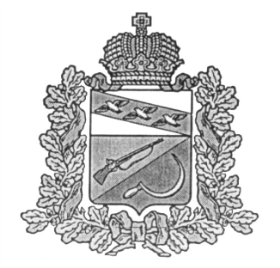 КОНТРОЛЬНО - РЕВИЗИОННАЯ КОМИССИЯМУНИЦИПАЛЬНОГО ОБРАЗОВАНИЯ «Щигровский район»                                                 __________________________________________________________________ул. Октябрьская, д.35, г. Щигры, Курская область, 306530 тел. (47145) 4-16-40«22» ноября 2021 года.                              ЗАКЛЮЧЕНИЕ № 78
на проект решения «О бюджете муниципального образования «Защитенский сельсовет» Щигровского района Курской области 
на 2022 год и плановый период 2023 и 2024 годов»Основание: Распоряжение КРК № 96 от 15 ноября 2021 года.        Заключение Контрольно-ревизионной комиссии муниципального образования «Щигровский район» Курской области на проект решения «О бюджете муниципального образования «Защитенский сельсовет» Щигровского района Курской области на 2022 год и плановый период 2023 и 2024 годов» подготовлено в соответствии с требованиями Бюджетного Кодекса Российской Федерации (далее БК РФ), Положением о бюджетном процессе в Защитенском сельсовете, утвержденным Решением Собрания депутатов Защитенского сельсовета № 2-5-6 от 12.10.2016 г., Положением о Контрольно-ревизионной комиссии муниципального образования «Щигровский район Курской области,  утвержденным Решением  Представительного Собрания  Щигровский  район Курской области №33-3-ПС от 11 февраля 2014 года.Проект бюджета муниципального образования сформирован  на три года в форме Решения «О бюджете муниципального образования «Защитенский сельсовет» Щигровского района Курской области на 2022 год и на плановый период 2023 и 2024 годов», что соответствует статьи 169 Бюджетного Кодекса Российской Федерации, Положению  «О бюджетном процессе в Защитенском сельсовете Щигровского района Курской области» от 12.10.2016 № 2-5-6, и представлен администрацией Защитенского сельсовета в Контрольно-счетный орган в установленный Законодательством срок. Состав показателей и документов, представленных с Проектом, в основном соответствует ст. 184.2 Бюджетного кодекса РФ.В основу проекта бюджета на очередной финансовый год и плановый период положен прогноз социально-экономического развития на 2022 год и на плановый период 2023 и 2024 годов, утвержденный Постановлением администрации Защитенского сельсовета от 01.11.2021 г. № 71, а также основные направления бюджетной и налоговой политики в 2022-2024 годах, утвержденные распоряжением Защитенского сельсовета № 18-р от 20.10.2021 г.Доходы бюджета.      Планирование доходов бюджета осуществлено в соответствии с методикой прогнозирования налоговых и неналоговых поступлений доходов в бюджет муниципального образования, утвержденной распоряжением Администрации Защитенского сельсовета от 20.10.2021 г. № 20-р. Классификация доходов бюджета соответствует классификации доходов установленной БК РФ.     Согласно проекту Решения о бюджете параметры бюджета по доходам предусмотрены на 2022 год в сумме 3208,413 тыс. руб., на 2023 год в сумме 2877,202 тыс. руб., на 2024 год – 2911,307 тыс. руб.                                                                        Прогнозирование налоговых и неналоговых доходов бюджета муниципального образования «Защитенский сельсовет» Щигровского района Курской области на 2022 год и плановый период 2023 и 2024 годы»         Доходная база бюджета муниципального образования «Защитенский сельсовет» Щигровского района Курской области на 2022-2024 годы формируется исходя из действующего на момент составления бюджета налогового и бюджетного законодательства и макроэкономических параметров функционирования реального сектора экономики муниципального образования.              Прогнозирование осуществляется отдельно по каждому виду налога или сбора в условиях хозяйствования района (налогооблагаемая база, индексы промышленного и сельскохозяйственного производства, индексы-дефляторы оптовых цен промышленной продукции, индекс потребительских цен, фонд заработной платы) по муниципальному образованию «Защитенский сельсовет» Щигровского района Курской области.НАЛОГОВЫЕ И НЕНАЛОГОВЫЕ ДОХОДЫНАЛОГ НА ДОХОДЫ ФИЗИЧЕСКИХ ЛИЦ            Налог на доходы физических лиц с доходов, источником которых является налоговый агент, за исключением доходов, в отношении которых исчисление и уплата налога осуществляются в соответствии со статьями 227, 227.1 и 228 Налогового кодекса Российской Федерации рассчитывается по двум вариантам и принимается средний из них.          Первый вариант – сумма налога определяется исходя из ожидаемого поступления налога в 2021 году, скорректированного на темп роста (снижения) фонда заработной платы на 2022 год.           Ожидаемое поступление налога в 2021 году рассчитывается исходя из фактических поступлений сумм налога за 6 месяцев 2021 года и среднего удельного веса поступлений за соответствующие периоды 2018-2020 годов в фактических годовых поступлениях.         Второй вариант – сумма налога определяется исходя из фонда заработной платы, планируемого Администрацией Защитенского сельсовета Щигровского района Курской области на 2022 год и ставки налога в размере 13%.Прогнозируемая сумма поступления налога на 2023-2024 годы также рассчитывается по двум вариантам и принимается средний из них.Расчет произведен в соответствии с утвержденной методикой.Таким образом, поступления в 2022 году составляют – 819829 руб., в 2023 году – 868115 руб., в 2024 году – 906997 руб.            ЕДИНЫЙ СЕЛЬСКОХОЗЯЙСТВЕННЫЙ НАЛОГ     Прогноз поступления налога на 2022-2024 годы рассчитывается исходя из ожидаемого поступления налога в 2021 году, скорректированного на ежегодные индексы-дефляторы цен сельскохозяйственной продукции, прогнозируемые на 2022-2024 годы.Ожидаемое поступление налога в 2021 году рассчитывается исходя из фактических поступлений сумм налога за 6 месяцев 2021 года и удельного веса поступлений за соответствующий период 2020 года в фактических годовых поступлениях. Ожидаемое поступления в 2022 году составляют – 328079 руб., в 2023 году – 340546 руб., в 2024 году – 354168 руб.        НАЛОГ НА ИМУЩЕСТВО ФИЗИЧЕСКИХ ЛИЦ Прогноз поступления налога на 2022-2024 годы определяется на уровне ожидаемого поступления налога в 2021 году.           Ожидаемое поступление налога в 2021 году определяется на уровне поступления налога в 2020 году.          Ожидаемое поступление налога на имущество в 2021 году 39081 руб.2022 год – 39081 руб.,2023 год – 39081 руб.,2024 год – 39081 руб.ЗЕМЕЛЬНЫЙ НАЛОГПрогноз поступления земельного налога в 2022-2024 годы определяется на уровне ожидаемого поступления налога в 2021 году.     Ожидаемое поступление налога в 2021 году рассчитывается исходя из среднего значения фактических поступлений сумм налога в 2019 и 2020 годах.По коду КБК 10606033100000110На 2022 год – 727855 руб.,На 2023 год – 727855 руб., На 2024 год – 727855 руб.По коду КБК 10606043100000110На 2022 год – 471743 руб.,На 2023 год – 471743 руб., На 2024 год – 471743 руб. Всего поступление земельного налога по коду КБК 10606000000000110 ожидается на 2022 – 2024 годы – 1199598 руб.ДОХОДЫ ОТ СДАЧИ В АРЕНДУ ИМУЩЕСТВА, НАХОДЯЩЕГОСЯ В ОПЕРАТИВНОМ УПРАВЛЕНИИ ОРГАНОВ ГОСУДАРСТВЕННОЙ ВЛАСТИ, ОРГАНОВ МЕСТНОГО САМОУПРАВЛЕНИЯ, ГОСУДАРСТВЕННЫХ ВНЕБЮДЖЕТНЫХ ФОНДОВ И СОЗДАННЫХ ИМИ УЧРЕЖДЕНИЙ (ЗА ИСКЛЮЧЕНИЕМ ИМУЩЕСТВА БЮДЖЕТНЫХ И АВТОНОМНЫХ УЧРЕЖДЕНИЙ)Поступление доходов в местный бюджет в 2022-2024 годах прогнозируется на уровне ожидаемого поступления доходов в 2021 году.Ожидаемое поступление в 2021 году рассчитывается согласно заключенных договоров аренды.Ожидаемое поступление в 2022 году – планируется в сумме 64176 руб., в 2023 году – 64176 руб., в 2024 году – 64176 рубля.БЕЗВОЗМЕЗНЫЕ ПОСТУПЛЕНИЯ ОТ ДРУГИХ БЮДЖЕТОВ БЮДЖЕТНОЙ СИСТЕМЫ РОССИЙСКОЙ ФЕДЕРАЦИИПо данному коду доходов планируется финансовая помощь из федерального, областного бюджета в виде дотаций, субвенций в пределах средств, предусмотренных в федеральном, областном бюджете на 2022-2024 годы.Дотация бюджетам поселений на выравнивание бюджетной обеспеченности на 2022 год – 310,504 тыс. руб., на 2023 год – 270,138 тыс. руб., на 2024 год – 248,403 тыс. руб.Дотация бюджетам на поддержку мер по обеспечению сбалансированности бюджетов на 2022 год – 161,975 тыс. руб.Субвенция бюджетам поселений на осуществление первичного воинского учета на территориях, где отсутствуют военные комиссариаты на 2022 год – 92,470 тыс. руб., на 2023 год – 95,548 тыс. руб., на 2024 год – 98,884 тыс. руб.Субсидии бюджетам сельских поселений на 2022 год – 192,701 тыс. руб.              Всего объем бюджета муниципального образования «Защитенский сельсовет» Щигровского района Курской области на 2022 год прогнозируется в сумме 3208,413 тыс. руб., на 2023 год – 2877,202 тыс. руб., на 2024 год – 2911,307 тыс. руб., из них:Налоговые и неналоговые доходы в сумме: 2022 год – 2450,763 тыс. руб.2023 год – 2511,516 тыс. руб.2024 год – 2564,020 тыс. руб.безвозмездные поступления: 2022 год – 757,650 тыс. руб.2023 год – 365,686 тыс. руб.2024 год – 347,287 тыс. руб.Расходы бюджета.Объем расходов бюджета сельского поселения на 2022 год запланирован в сумме        3208,413 тыс. рублей, на 2023 год – 2877,202 тыс. руб., на 2024 год – 2911,307 тыс. рублей.       В основу прогноза расходов бюджета муниципального образования «Защитенский сельсовет» Щигровского района Курской области на 2022 год и плановый период 2023 и 2024 годы положены Федеральные законы от 31 июля 1998 г. № 145-ФЗ «Бюджетный кодекс Российской Федерации» (с учетом изменений и дополнений), от 6 октября 2003 г. № 131-ФЗ «Об общих принципах организации местного самоуправления в Российской Федерации» (с учетом изменений и дополнений), Послание Президента Российской Федерации Федеральному Собранию Российской Федерации, Основные направления бюджетной и налоговой политики муниципального образования «Защитенский сельсовет» Щигровского района  Курской области на 2022 год и на плановый период 2023 и 2024 годов, утвержденные распоряжением Администрации Защитенского сельсовета Щигровского района Курской области № 18-р от 20.10.2021 года, приказ Министерства финансов Российской Федерации от 08.06.2018 года № 132н  «Об утверждении Порядка применения кодов бюджетной классификации Российской Федерации», распоряжение № 19-р от 20.10.2021 года «Об утверждении Указаний об установлении, детализации и определении  порядка применения бюджетной классификации Российской Федерации, относящейся к бюджету муниципального образования «Защитенский сельсовет» Щигровского района Курской области на 2022 год и плановый период 2023 и 2024 годов», Законы Курской области, нормативно-правовые акты Защитенского сельсовета Щигровского района Курской области.I. Общие подходы к планированию бюджетных ассигнований бюджета муниципального образования «Защитенский сельсовет» Щигровского района Курской области на 2022 год и плановый период 2023 и 2024 годы.Планирование объемов на 2022 год и плановый период 2023-2024 годы осуществлялось в рамках муниципальных программ Защитенского сельсовета Щигровского района Курской области и непрограммных мероприятий.Формирование объема и структуры расходов бюджета сельского поселения на 2022 год и плановый период 2023 и 2024 годы осуществлялось исходя из основного подхода - определение «базовых» объемов бюджетных ассигнований на 2021 год на основании бюджетных ассигнований, утвержденных Решением Собрания депутатов Защитенского сельсовета Щигровского района Курской области от 16.12.2020г № 43-125-6 «О бюджете муниципального образования «Защитенский сельсовет» Щигровского района Курской области на 2021 год и плановый период 2022 и 2023 годов».Планирование расходов бюджета муниципального образования на оплату труда работников органа местного самоуправления, финансируемая за счет средств местного бюджета, осуществляется исходя из утвержденных структур, действующих на 1 января 2021 года, и нормативных актов Защитенского сельсовета, регулирующих оплату труда, а также установленных нормативов формирования расходов на содержание органов местного самоуправления.При формировании проекта бюджета муниципального образования «Защитенский сельсовет» Щигровского района Курской области на 2022 год и плановый период 2023 и 2024 годы применены общие подходы к расчету бюджетных проектировок:по начислениям на оплату труда в соответствии с установленными тарифами страховых взносов в государственные внебюджетные фонды в размере 30,2 %;бюджетные ассигнования, финансовое обеспечение которых осуществляется за счет средств федерального бюджета в виде целевых субвенций и субсидий, предусматриваются в объемах, отраженных в проекте Федерального закона «О федеральном бюджете на 2022 год и плановый период 2023 и 2024 годы» на момент формирования бюджета МО «Защитенский сельсовет»;планирование бюджетных ассигнований на реализацию положений Указов Президента Российской Федерации от 28 декабря 2012 года №1688 и от 7 мая 2012 года № 597 осуществляется в соответствии со средней заработной платой категории работников, определенных в указах Президента Российской Федерации, к средней заработной плате в регионе, но в соответствии со штатным расписанием;бюджетные ассигнования, финансовое обеспечение которых осуществляется за счет средств федерального бюджета в виде целевых субвенций, предусматриваются в объемах, отраженных в проекте Федерального закона «О федеральном бюджете на 2022 год и на плановый период 2023 и 2024 годов» на момент формирования местного бюджета.II. Отдельные особенности планирования бюджетных ассигнований бюджета муниципального образования «Защитенский сельсовет» Щигровского района Курской области на 2022 год и плановый период 2023 и 2024 годы.Раздел 0100 «Общегосударственные вопросы»Подраздел 0102 «Функционирование высшего должностного лица субъекта Российской Федерации и муниципального образования»По данному подразделу планируются расходы на содержание Главы муниципального образования «Защитенский сельсовет» Щигровского района Курской области:На 2022 год – 432,363 тыс. руб.;На 2023 год – 432,363 тыс. руб.;На 2024 год – 432,363 тыс. руб. Подраздел 0104 «Функционирование Правительства Российской Федерации, высших исполнительных органов государственной власти субъектов Российской Федерации»По данному подразделу планируются расходы на содержание Администрации Защитенского сельсовета Щигровского района Курской области:На 2022 год – 750,467 тыс. руб.;На 2023 год – 680,927 тыс. руб.;На 2024 год – 609,847 тыс. руб.Подраздел 0111 «Резервные фонды»По данному подразделу планируются расходы на резервный фонд администрацииНа 2022 год – 1,0 тыс. руб.;На 2023 – 2024 годы расходы не планируются. Подраздел 0113 «Другие общегосударственные вопросы»По данному подразделу предусмотрены расходы:- на подпрограмму «Реализация мероприятий, направленных на развитие муниципальной службы» муниципальной программы «Развитие муниципальной службы в муниципальном образовании «Защитенский сельсовет» Щигровского района Курской области на 2021-2023 годы», утвержденной постановлением Администрации Защитенского сельсовета Щигровского района Курской области № 94 от 24.11.2020 г.на 2022 год – 1,0 тыс. руб.; на 2023 год – 1,0 тыс. руб.,на 2024 год – расходы не предусмотрены;- на выполнение других (прочих) обязательств органа местного самоуправленияна 2022 год – 4,0 тыс. руб.; на 2023 год – 1,0 тыс. руб.,на 2024 год – 131,0 тыс. руб.- на публикацию нормативно-правовых актов в газетеНа 2022 год – 1,0 тыс. руб.,На 2023 год – 1,0 тыс. руб.,На 2024 год – 25,0 тыс. руб.;- планируются расходы на реализацию муниципальной программы «Развитие и укрепление материально-технической базы муниципального образования «Защитенский сельсовет» Щигровского района Курской области на 2021-2023 годы», утвержденной постановлением Администрации Защитенского сельсовета Щигровского района Курской области № 90 от 24.11.2020 г., изменения в программу внесены проектом постановленияна 2022 год – 943,429 тыс. руб., на 2023 год – 930,407 тыс. руб.,на 2024 год – расходы не предусмотрены;- планируются расходы на реализацию муниципальной программы «Комплекс мер по профилактике правонарушений на территории Защитенского сельсовета Щигровского района Курской области на 2020-2022 годы», утвержденное постановлением № 126 от 22.11.2019 годана 2022 год – 1,0 тыс. руб., на 2023 – 2024 годы – расходы не предусмотрены;- планируются расходы на реализацию муниципальной программы «Противодействие экстремизму и профилактика терроризма на территории Защитенского сельсовета Щигровского района Курской области на 2020-2022 годы», утвержденное постановлением № 127 от 22.11.2019 годана 2022 год – 1,0 тыс. руб., на 2023 – 2024 годы – расходы не предусмотреныРаздел 02 00 «Национальная оборона»Подраздел 0203 «Мобилизационная и вневойсковая подготовка»По данному подразделу предусмотрены расходы на осуществление переданных полномочий Российской Федерации по первичному воинскому учету на территориях, где отсутствуют военные комиссариаты на 2022 год – 92,470 тыс. руб., на 2023 год – 95,548 тыс. руб., на 2024 год – 98,884 тыс. руб.Раздел 03 00 «Национальная безопасность и правоохранительная деятельность»Подраздел 03 14 «Другие вопросы в области национальной безопасности и правоохранительной деятельности»По данному подразделу предусмотрены расходы на осуществление муниципальной программы «Защита населения и территории от чрезвычайных ситуаций, обеспечение пожарной безопасности и безопасности людей на водных объектах на территории Защитенского сельсовета Щигровского района Курской области на 2022-2024 годы», представлен проект программына 2022 год – 1,0 тыс. руб., на 2023 год – 1,0 тыс. руб.,на 2024 год – 1,0 тыс. руб.Раздел 04 00 «Национальная экономика»Подраздел 04 12 «Другие вопросы в области национальной экономике»По данному подразделу предусмотрены расходы на реализацию муниципальной программы «Развитие субъектов малого и среднего предпринимательства в Защитенском сельсовете Щигровского района на 2021-2023 годы», утвержденной постановлением Администрации Защитенского сельсовета Щигровского района Курской области № 93 от 24.11.2020 г.на 2022 год – 1,0 тыс. руб., на 2023 год – 1,0 тыс. руб.,на 2024 год – расходы не предусмотрены                        Раздел 05 00 «Жилищно-коммунальное хозяйство»Подраздел 05 03 «Благоустройство»        Планируются расходы органа местного самоуправления на реализацию подпрограммы «Обеспечение качественными услугами ЖКХ населения в муниципальном образовании «Защитенский сельсовет» Щигровского района Курской области муниципальной программы «Обеспечение доступным комфортным жильем и коммунальными услугами граждан в муниципальном образовании «Защитенский сельсовет» Щигровского района Курской области на 2021-2023 годы», утвержденной постановлением Администрации Защитенского сельсовета Щигровского района Курской области № 92 от 24.11.2020 г., изменения в программу внесены проектом постановленияна 2022 год – 80,0 тыс. руб., на 2023 год – 10,0 тыс. руб.,на 2024 год – расходы не предусмотрены;- предусмотрены расходы на осуществление муниципальной программы «Комплексное развитие сельской территории Защитенского сельсовета Щигровского района на 2020-2025 годы», утвержденной постановлением Администрации Защитенского сельсовета Щигровского района Курской области № 26 от 18.03.2020 г., изменения в программу внесены проектом постановленияна 2022 год – 5,0 тыс. руб., на 2023 год – 10,0 тыс. руб.;на 2024 год – 1472,593 тыс. руб. - предусмотрены расходы на осуществление муниципальной программы «Организация и содержание мест захоронения в Защитенском сельсовете на 2019-2023 годы», утвержденной постановлением Администрации Защитенского сельсовета № 105 от 02.11.2018 года, изменения в программу внесены проектом постановления на 2022 год – 75,0 тыс. руб., на 2023 год – 5,0 тыс. руб., на 2024 год – расходы не предусмотрены.                            Раздел 0800 «Культура и кинематография»Подраздел 0801 «Культура»В подразделе предусматриваются расходы на реализацию подпрограммы «Искусство» муниципальной программы «Развитие культуры в муниципальном образовании «Защитенский сельсовет» Щигровского района Курской области на 2021-2023 годы», утвержденной постановлением Администрации Защитенского сельсовета Щигровского района Курской области № 91 от 24.11.2021 г., изменения в программу внесены проектом постановленияна 2022 год – 812,684 тыс. руб., на 2023 год – 638,417 тыс. руб.на 2024 год – расходы не предусмотрены.Раздел 1000 «Социальная политика»Подраздел 1001 «Пенсионное обеспечение»Предусматриваются расходы на реализацию подпрограммы «Развитие мер социальной поддержки отдельных категорий граждан» муниципальной программы «Социальная поддержка граждан Защитенского сельсовета Щигровского района Курской области на 2021-2023 годы» утвержденной постановлением Администрации Защитенского сельсовета Щигровского района Курской области № 95 от 24.11.2020 г., изменения в программу внесены проектом постановленияна 2022 год - 5,0 тыс. руб.,на 2023 год – 5,0 тыс. руб.,на 2024 год – расходы не предусмотрены.Выводы и предложения.Представленный проект Решения о бюджете предоставлен в соответствии со ст. 185 БК РФ, соответствует требованиям ст.184.2 Бюджетного Кодекса Российской Федерации и содержит основные характеристики бюджета, к которым относятся общий объем доходов бюджета и общий объем расходов, пояснительная записка к проекту бюджета, основные направления бюджетной и налоговой политики, предварительные итоги социально-экономического развития муниципального образования, прогноз социально-экономического развития, методики прогнозирования налоговых и не налоговых доходов и планирования бюджетных ассигнований, паспорта муниципальных программ, изменения, вносимые в муниципальные программы и иные документы.В проект бюджета не внесен подраздел 0106 «Обеспечение деятельности финансовых, налоговых, таможенных органов и органов финансового (финансово-бюджетного) надзора. По данному подразделу планируются расходы на осуществление переданных полномочий в сфере внешнего муниципального финансового контроля, т.к. Соглашение на переданные полномочия заключено, то расходы должны быть запланированы.Рекомендации:        Рекомендовать депутатам Собрания депутатов Защитенского сельсовета Щигровского района Курской области рассмотреть проект, после уточнения всех параметров бюджета принять Решение «О бюджете муниципального образования «Защитенский сельсовет» Щигровского района Курской области на 2022 год и плановый период 2023 и 2024 годов».            Начальник отделаКонтрольно-ревизионной комиссии МО «Щигровский район»                                                                 Е.Н. Севостьянова     
